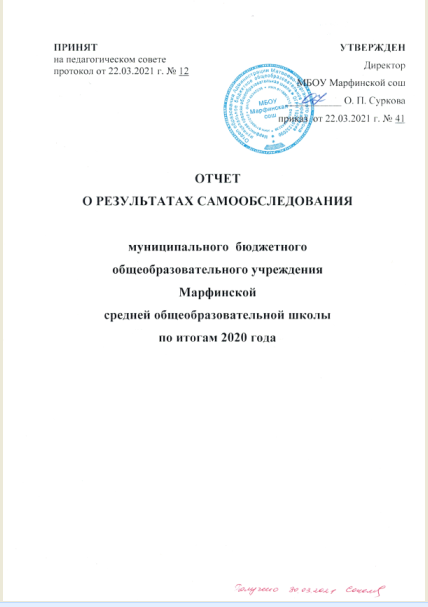 Данный отчет составлен на основании самообследования работы школы, основных документов, регламентирующих образовательную деятельность, анализа организации образовательного процесса, состояния воспитательной работы, методического и кадрового обеспечения за 2020 год.I. ОБЩИЕ СВЕДЕНИЯ ОБ ОБРАЗОВАТЕЛЬНОЙ ОРГАНИЗАЦИИПеречень реализуемых основных образовательных программ:Программа начального общего образованияПрограмма основного общего образованияПрограмма среднего общего образованияПрограммы дополнительного образования детей и взрослых.Перечень образовательных программ,  прошедших государственную аккредитацию:Программа начального общего образованияПрограмма основного общего образованияПрограмма среднего общего образованияII. СИСТЕМА УПРАВЛЕНИЯ ОРГАНИЗАЦИЕЙУправление осуществляется на принципах единоначалия и самоуправления. В 2020 году систему управления в школе перестроили из-за использования форм дистанционного и электронного обучения, удаленной работы сотрудников. Спектр обязанностей заместителей директора расширили и закрепили это в плане ВШК – в разделах по организации контроля за созданием условий и качеством дистанционного обучения. Систему управления адаптировали под дистанционное выполнение педагогами трудовых функций – определили способы, чтобы оповещать учителей и собирать данные, которые затем автоматически обрабатывали и хранили на виртуальных дисках и сервере школы.Таблица 1.  Органы управления, действующие в МБОУ Марфинской сошМетодическая работа.Для осуществления учебно-методической и воспитательной работы в Школе созданы методические объединения:ШМО учителей начальных классов, ШМО учителей, преподающих предметы гуманитарного цикла, ШМО учителей, преподающих предметы естественно-математического цикла, ШМО классных руководителей.Методическую работу в школе координирует методический совет. Методический совет школы возглавляет заместитель директора школы по учебно-воспитательной работе Калякина А.В. В методический совет входят руководители школьных методических объединений. В течение 2020 года методическим советом было проведено 5 заседаний. На них рассматривались важные вопросы организации учебного-воспитательного процесса:  анализ работы за предыдущий учебный год,  утверждение планов работы школьных методических объединений,  план мероприятий по изучению и обобщению опыта работы учителей школы,  обсуждение и утверждение планов проведения предметных недель,  организация школьных предметных олимпиад, назначение учителей-наставников для молодых специалистов, подготовка к промежуточной и итоговой аттестации, подготовка к тематическим педсоветам, обсуждение результатов ГИА.На заседаниях школьных методических объединений (ШМО) рассматриваются вопросы организационного и методического характера:  рабочие программы на новый учебный год,  задания для предметных олимпиад школьного этапа, планы проведения предметных недель, методы работы по ликвидации пробелов в знаниях обучающихся; формы и методы промежуточного и итогового контроля; требования к оформлению письменных работ; формы организации самостоятельной работы обучающихся на уроке и вне школы; подготовка обучающихся к государственной итоговой аттестации в форме ЕГЭ и ОГЭ; подготовка к ВПР, теоретические вопросы, анализы открытых уроков. Методические темы для обсуждения учителями-предметниками и классными руководителями выбираются, исходя из их актуальности или запросов членов методического объединения. Методические объединения учителей гуманитарного и естественно-математического циклов проводят большую работу по вопросам подготовки к государственной итоговой аттестации в форме ЕГЭ. Большая работа проводилась учителями-предметниками по подготовке к экзаменам в форме ОГЭ в 9 классе.        Вся методическая работа направлена на совершенствование профессионального мастерства учителя. Методическая самообразовательная работа учителя рассматривается как целостная система, направленная на достижение конечных результатов – промежуточных и конечных. Её цель – повышение квалификации, восполнение пробелов и недостатков учебного курса, его усовершенствование. В ходе работы над темой каждый педагог определяет круг вопросов для изучения, ставит цели: исследовательскую (критерии, способы, методы, формы, принципы обучения) и практическую (методические рекомендации, сборник заданий, задач, упражнений, программы). Результаты своей работы учителя представляют на открытых уроках, которые проводятся для своих коллег ежегодно, по графику с целью обмена опытом.Современный образовательный процесс направлен на обеспечение качественного образования и требует наличия в школе высококлассного учителя, мастера своего дела. Модернизация информационно-коммуникативных ресурсов школы является одним из условий повышения эффективности образовательного процесса. Информационно-методическое обеспечение включает в себя обучающие семинары всех уровней. В 2020 году педагоги школы приняли участие в вебинарах, посвященных здоровому образу жизни, правильному питанию, развитию туризма, охране жизни и здоровья,  государственной итоговой аттестации.Педагог-психолог школы принял участие в муниципальных и региональных семинарах, конференциях, на которых рассматривались вопросы профилактики зависимостей в молодежной среде,  проблемы  инклюзивного образования детей и молодежи, проблемам  аддиктивного поведения, предупреждению суицидов в подростковой среде.  Педагоги школы принимают  участие в муниципальных и региональных конкурсах как наставники, так и лично, представляя не только работы своих учеников, но и собственные.        В 2020 году педагогический коллектив  школы пополнился  двумя  молодыми учителями. Для оказания помощи начинающим учителям в профессиональной адаптации, повышения методического уровня преподавания предмета и стимулирования мотивации творческого саморазвития молодых специалистов на базе школы продолжала работать «Школа молодого учителя», целью которой было оказание практической помощи в становлении и успешном продвижении молодого учителя к профессии. Работа с молодыми специалистами осуществлялась не только силами администрации школы, но в большей степени опытными учителями-наставниками.  Задача наставника – помочь молодому учителю реализовать себя, развить личностные качества, коммуникативные и управленческие умения.III. ОЦЕНКА ОБРАЗОВАТЕЛЬНОЙ ДЕЯТЕЛЬНОСТИОбразовательная деятельность в Школе в 2020  году была организована  в соответствии с: Федеральным законом от 29.12.2012 № 273-ФЗ «Об образовании в Российской Федерации», ФГОС начального общего образования, ФГОС основного общего образования,ФГОС среднего общего образования, ФКГОС среднего общего образования, СанПиН 2.4.2.2821-10 «Санитарно-эпидемиологические требования к условиям и организации обучения в общеобразовательных учреждениях», основными образовательными программами по уровням, включая учебные планы, годовые календарные графики, расписания занятий. Учебный план:1–4-х классов ориентирован на 4-летний нормативный срок освоения основной образовательной программы начального общего образования (реализация ФГОС НОО), 5–9-х классов – на 5-летний нормативный срок освоения основной образовательной программы основного общего образования (реализация ФГОС ООО), 10-го класса  ориентирован на 1-летний нормативный срок освоения образовательной программы среднего общего образования (ФГОС СОО)11-го класса – на 1-летний нормативный срок освоения образовательной программы среднего общего образования  (ФКГОС СОО).Таблица 2. Режим образовательной деятельностиНачало учебных занятий – 8 ч 00 мин.В 2020 году в результате введения ограничительных мер в связи с распространением коронавирусной инфекции часть образовательных программ в 2019/20 учебном году пришлось реализовывать с применением электронного обучения и дистанционных образовательных технологий. Для этого использовались федеральные и региональные информационные ресурсы, в частности, платформа Российская электронная школа, ЯКЛАСС, УЧИ.РУ и др.Результаты педагогического анализа, проведенного по итогам освоения образовательных программ в дистанционном режиме, свидетельствуют о снижении результативности образовательной деятельности в начальной и основной школе. Причину данной ситуации видим в следующем:недостаточное обеспечение обучающихся техническими средствами обучения – компьютерами, ноутбуками и др., высокоскоростным интернетом;недостаточное внимание родителей (законных представителей) обучающихся при организации домашней обстановки, способствующей успешному освоению образовательных программ;не успешность работников Школы в установлении полноценного взаимодействия с родителями, проведении достаточных разъяснений о включенности в дистанционные занятия и значимости их для обучающихся.Исходя из сложившейся ситуации, в плане работы Школы на 2021 год необходимо предусмотреть мероприятия, минимизирующие выявленные дефициты, включить мероприятия в план ВСОКО.Таблица 3. Общая численность обучающихся, осваивающих образовательные программы в 2020 годуВсего в 2020 году в МБОУ Марфинской сош получали образование 103 обучающихся (из них 2 ребенка с ОВЗ, в том числе один ребенок-инвалид).Категории обучающихся с ограниченными возможностями здоровья:нарушениями опорно-двигательного аппарата – 1 (0,97%);задержкой психического развития – 1 (0,97%).Школа реализует следующие образовательные программы:основная образовательная программа начального общего образования;основная образовательная программа основного общего образования;образовательная программа среднего общего образования;адаптированная основная общеобразовательная программа начального общего образования обучающихся с задержкой психического развития (вариант 7.1)В школе созданы специальные условия для получения образования обучающимися с ОВЗ:общеобразовательный класс, где ребенок с ОВЗ обучается совместно с обучающимися без ограничений возможностей здоровья по индивидуальной адаптированной образовательной программе,общеобразовательный класс, где ребенок с ОВЗ обучается совместно с обучающимися без ограничений возможностей здоровья по общеобразовательной программе.Внеурочная деятельность.Организация внеурочной деятельности соответствует требованиям ФГОС, организована по направлениям развития личности:- спортивно-оздоровительное, - духовно-нравственное, - социальное, - общеинтеллектуальное, - общекультурное.В 2020 году в период временных ограничений дополнительное образование и внеурочную деятельность школа организовывала с помощью дистанционных образовательных технологий весной, очной формы обучения – осенью. Это позволило сохранить вовлеченность учеников в кружковую  работу, обеспечить выполнение учебного плана по внеурочной деятельности.Большая часть школьников, участвующих в дополнительном образовании, продолжили посещать один кружок (секцию). Охват дополнительным образованием и внеурочной деятельностью удалось сохранить на уровне 87 процентов.      С целью достижения метапредметных результатов школьниками, формирования у них ключевых компетенций ключевыми помощниками стали средства информационно-коммуникационных технологий, которые помогали не только повысить качество и эффективность образовательного процесса, но и предоставили богатейшие возможности для формирования ключевых компетенций и надпредметных умений и навыков, так как компетентностный подход выдвигает на первое место не информированность ученика, а умения разрешать проблемы по аналогии в различных ситуациях.Одной из форм осуществления урочной и внеурочной деятельности педагогами МБОУ Марфинской сош в 2020 году является совместная проектная и исследовательская деятельность учителя и учеников, позволяющая вовлечь в активный познавательный процесс каждого ученика и показывающая взаимосвязь обучения и реальной жизни. Система уроков с элементами метода проектов и исследовательских методов предусматривала различные формы организации учебной деятельности школьников, что позволило развивать коммуникативные компетенции: умение работать в группах, находить нужную информацию, обрабатывать ее, хранить, передавать. Проектная и исследовательская деятельность позволили расширить цели и задачи занятий, изменить их форму. Интересная работа, каковой является проектная и исследовательская деятельность, не вызывала напряжения и спада мыслительных процессов детей, а значит проекты можно считать здоровьесберегающими технологиями. Проектная и исследовательская работа имела личностно значимую для учащихся цель, сформулированную в виде проблемы. Решая проблему, обучающиеся определяли свою стратегию и тактику, распределяли время, привлекали необходимые ресурсы, в том числе информационные. Работа в условиях обилия информации развивает навыки критического подхода к источнику, приучает к проверке достоверности, отсеиванию второстепенных или сомнительных сведений.Воспитательная работа.В 2020 году Школа провела работу по следующим направлениям:профилактика употребления психоактивных веществ (ПАВ), формирование здорового образа жизни, формирование культуры правильного питания, воспитание законопослушного поведения обучающихся. Мероприятия проводились с участием обучающихся и их родителей (законных представителей). Проводилась систематическая работа с родителями по разъяснению уголовной и административной ответственности за преступления и правонарушения, связанные с незаконным оборотом наркотиков, незаконным потреблением наркотиков и других ПАВ.Были организованы:участие в конкурсе социальных плакатов «Я против ПАВ»;участие в областном конкурсе антинаркотической социальной рекламы;проведение классных часов и бесед на антинаркотические темы с использованием ИКТ-технологий;выставка рисунков  «Я выбираю жизнь»;участие в социально-психологическом тестирования лиц, обучающихся в общеобразовательных организациях лекции с участием сотрудников ФАП;конкурсы рисунков: «Безопасный маршрут школьника»,«Моя милая мама»,«Осторожно! Зимняя дорога!», «Мы за здоровый образ жизни»,Президентские соревнования,Президентские состязания,сдача норм ГТО,конкурс рисунков «Мы против террора!»,Флешмоб «Эстафета солидарности»,День здоровья,«Детям – безопасная железная дорога»,«Правила дорожные – знать каждому положено»,Выставка рисунков «Мой безопасный путь в школу»,Акция «Засветись в темноте»,«Разделяй, культурный человек! ( классные часы по экологии),Кросс наций и велопробег;Акция «Экодежурный по стране»,Уроки занятости по профориентации,выставка рисунков «Краски осени»,Акция «Мой флаг»,Всероссийская акция «Стоп ВИЧ/СПИД»,Всероссийский урок памяти «День неизвестного солдата»,Гражданско-патриотическая акция  «Символ государства»,Акция «Профилактика гриппа, ОРВИ и коронавирусной инфекции»,Районный конкурс молодежных СМИ «ЮЖиК»,Всероссийская акция «Новогодние окна».      В дистанционном формате обучающиеся школы участвовали в следующих мероприятиях: Тренируйся дома#спорт норма жизни;«Весёлые старты дома»;конкурс рисунков «Мы за здоровый образ жизни»,Выставка рисунков  «Правильное питание»Районный конкурс профсоюзной организации «Сидим дома»,День древонасаждения «Мы помним!»,Урок для детей и родителей по профилактике ДДТТ «Ребёнок и дорога»  в рамках программы всеобуча родителей по вопросам обеспечения безопасности детей,конкурс рисунков «Этот День Победы!»,Марафон Победы,Окна Победы,Бессмертный полк,ЮИД за Победу благодарит,Наследники Победы,Флаги России,Фотоконкурс «Природа весной»,Конкурс рисунков «Берегите природу»,Фото-галерея  «Я и мой любимый питомец»,Юные экологи,Пропаганде ПДД 88, День славянской письменности и культуры, День библиотек 2020,Детям безопасные дороги,Флешмоб «Окна России», Челлендж «Русские рифмы»,Мы будущее России,Акция «Испеки пирог и скажи «спасибо»,Марафон «Мой солдат Победы»,Акция «Звезда Победы»,«Георгиевская ленточка»,Свеча памяти,« Мы всё равно спасибо скажем» (парад Победы),«Я рисую мелом»,Флешмоб «Цвета Российского флага»,Флешмоб «Флаги России»,«Цвета моей Родины».Большую роль в воспитании личности играет деятельность детской организации. В 2020 году в МБОУ Марфинской сош вся деятельность детской организации «Изумрудная страна» была направлена на формирование активной жизненной позиции детей и подростков, приобщения их к ценностям общечеловеческой культуры, развитие детского самоуправления, освоение общепринятых правил и норм поведения, сохранение и укрепление здоровья обучающихся.Совет «Образование» следил за пропусками занятий учащимися без уважительной причины. Ежемесячно проводились   заседания учебного сектора по профилактике неуспеваемости учеников, имеющих академическую задолженость.  Кроме этого, учебный сектор проводил различные рейды: «Внешний вид ученика», «Наши  учебники» (по проверке сохранности учебников). Проверяется санитарное   состояние  классных  комнат, ведется рейтинговый учет результатов проверки.Совет «Спортивный»  направляет свою деятельность на формирование здорового образа жизни учащихся, проводит  различные  соревнования, эстафеты, весёлые старты. Организаторами   и   помощниками    всех школьных познавательно-развлекательных мероприятий является   совет «Досуговый».   В    его    состав      входят творческие и талантливые ребята. Они проводят согласно плану воспитательной работы школы конкурсы, викторины, праздники, вечера:- Осенние праздники в начальных классах, в 5-7 классах и 8-11 классах,- концерт, посвященный Дню Матери;- школьная ярмарка;- Новогодние приключения;-спортивно-развлекательная программа «Рыцарский турнир»;-линейки ко Дню Знаний,  Дню Учителя, Дню защитника Отечества,  Международному дню 8 марта. Мероприятия, посвященные Дню Победы, Последнему звонку  были проведены в дистанционном формате.Совет  «Пресс-центр»   отвечает за регулярную работу информационных органов детской организации и  за ежемесячный выпуск  газеты «Переменка», в которой освещаются все вопросы работы детской организации,  проблемы школьной жизни и интересные события,  происходящие в школе.Совет «Вожатый» отвечает за проведение мероприятий для младших школьников, оказание помощи в  проведении подвижных перемен,  внеклассных мероприятий. На заседаниях Совета старшеклассников обсуждались вопросы работы детской организации, а также организация и проведение внеклассных и общешкольных мероприятий. Летний отдых и оздоровление.В июне 2020 года в связи с переходом на дистанционный режим летняя пришкольная площадка МБОУ Марфинской сош «Солнышко» не работала. Но дети участвовали в конкурсах и различных мероприятиях в онлайн-формате. Занятость учащихся в каникулярное время позволяет избежать бродяжничества, правонарушений, самовольных уходов из дома.Асоциальные семьи находятся под постоянным контролем со стороны школы.Дополнительное образование.Дополнительное образование ведется по программам следующей направленности:естественнонаучное,физкультурно-спортивное,социально-педагогическое,туристско-краеведческое.Количество обучающихся по программам дополнительного образованияАнализ данных по посещению детьми занятий дополнительного образования показывает снижение показателя по охвату в связи с переходом на дистанционный режим, особенно по программам  физкультурно-спортивной направленности, что является закономерным.Связь с социумом.Муниципальное бюджетное общеобразовательное учреждение Марфинская средняя общеобразовательная школа является единственным общеобразовательным учреждением в селе, что придает ей статус культурно-образовательного центра.В селе функционируют:культурный центр - сельский дом  культуры (МУК СДК с. Марфинка) с развитой системой кружков художественной направленности, сельской библиотекой и краеведческим музеем, муниципальное дошкольное образовательное учреждение № 37 детский сад «Ручеек». Школа реализует возможности этих учреждений для организации внеклассной и внешкольной работы, активно работают учителя начальных классов и классные руководители 5-11 классов при организации внеурочной деятельности и внеклассных мероприятий.Школа является центром воспитания в социуме.Проведенное социологическое обследование показало, что уровень образования родителей снижается  (люди с высшим образованием чаще всего в село не возвращаются); большая часть семей, в которых проживают дети, малообеспеченные. Растет число неполных семей, неблагополучных семей. В связи с этим увеличивается ответственность школы за ее учеников, за их здоровье, за их занятия во внеурочное время. Поэтому школа работает  не только по реализации вышеуказанных образовательных и учебных программ, но и в направлении создания условий для внеурочной деятельности, исходя из кадровых и материально-технических возможностей школы.В связи с сокращением  рабочих мест,  наблюдается сокращение  количества жителей в селе, что приводит к уменьшению количества учеников в школе. Однако случается, что в наше село приезжают на постоянное место жительства молодые семьи, но  мониторинговые обследования социального состава этих семей не утешительны. Чаще это семьи с детьми группы риска. Отсутствие постоянного дохода, безответственное отношение к воспитанию собственных детей, отсутствие мотивации у детей к обучению приводят к низкой успеваемости обучающихся. Классными руководителями ведётся постоянная работа со всеми детьми и их родителями, особое внимание уделяется детям  «группы риска». Таким образом, все обучающиеся находятся под контролем и окружены вниманием и заботой  педагогического коллектива школы.    В своей деятельности школа ориентирована на становление и развитие личности, востребованной в современном обществе, готовой к постоянному самосовершенствованию. Основными целями в школе являются создание образовательной среды для формирования интеллектуального, духовного, нравственного, физического развития обучающихся, воспитание гражданственности, трудолюбия, уважения к правам и свободам человека, любви к окружающей природе, Родине, семье, формирование культуры здорового образа жизни. Вся деятельность педагогического коллектива подчинена реализации этих целей.Приоритетные направления деятельности школы:повышение профессиональной компетентности педагогических работников школы;развитие исследовательской деятельности, включающей в себя повышение квалификации и переподготовку педагогических кадров, работающих в инновационном режиме;активное внедрение в учебно-воспитательный процесс эффективных педагогических технологий;информатизация процесса обучения и воспитания в образовательном учреждении.За МБОУ Марфинской сош закреплены следующие территории: с. Марфинка, х. Селезнев. Для обучающихся, проживающих на удаленной территории организован  подвоз к школе и обратно школьным автобусом ПАЗ по двум маршрутам: с.Марфинка – х. Селезнев, с.Марфинка – ул. Синявская.Об антикоронавирусных мерах.В соответствии с СП 3.1/2.43598–20 и методическими рекомендациями по организации начала работы образовательных организаций Ростовской области в 2020/21 учебном году администрация школы:Разработала графики входа учеников через два входа в учреждение.Подготовила каскадное расписание звонков, чтобы минимизировать контакты учеников.Закрепила классы за кабинетами.Составила и утвердила графики уборки, проветривания кабинетов и рекреаций.Подготовила расписание работы буфета и приема пищи с учетом дистанцированной рассадки классов. Разместила на сайте школы необходимую информацию о соблюдении антикоронавирусных мер, ссылки распространяли по официальным родительским группам в WhatsApp.Закупила бесконтактные термометры, рециркуляторы передвижные и настенные для 7 кабинетов, средства для антисептической обработки рук, маски медицинские, перчатки. Запасы регулярно пополняются, чтобы их хватало на два месяца.IV. СОДЕРЖАНИЕ И КАЧЕСТВО ПОДГОТОВКИТаблица 4. Статистика показателей за 2018–2020 годы.Приведенная статистика показывает, что  динамика  освоения основных образовательных программ снижается, количество обучающихся Школы снижается. Причины таких результатов описаны в пункте  «Связь с социумом».Краткий анализ динамики результатов успеваемости и качества знаний.Если сравнить результаты освоения обучающимися программ начального общего образования по показателю «успеваемость» в 2020 году с результатами освоения обучающимися программ начального общего образования по показателю «успеваемость» в 2019 году, то можно отметить, что процент учащихся, окончивших на «4» и «5», вырос на 8% (в 2019 был 34%), процент учащихся, окончивших на «5», вырос на 4% (в 2019 – 6%).Таблица 5. Результаты освоения учащимися программ начального общего образования по показателю «успеваемость» в 2020 учебном годуТаблица 6. Результаты освоения учащимися программ основного общего образования по показателю «успеваемость» в 2020 годуЕсли сравнить результаты освоения обучающимися программ основного общего образования по показателю «успеваемость» в 2020 году с результатами освоения учащимися программ основного общего образования по показателю «успеваемость» в 2019 году, то можно отметить, что процент учащихся, окончивших на «4» и «5», снизился на 2 процента (в 2019 был 28%), процент учащихся, окончивших на «5», снизился на 2 процента (в 2019 – 6%).В 2020 году учащиеся 9-х классов успешно сдали итоговое собеседование по русскому языку в качестве допуска к государственной итоговой аттестации. По итогам испытания все получили «зачет» за итоговое собеседование.Осенью 2020 года для учеников 5–9-х классов были проведены всероссийские проверочные работы, чтобы определить уровень и качество знаний за предыдущий год обучения. Ученики в целом справились с предложенными работами и продемонстрировали хороший уровень достижения учебных результатов. Анализ результатов по отдельным заданиям показал необходимость дополнительной работы. Руководителям школьных методических объединений было рекомендовано:спланировать коррекционную работу, чтобы устранить пробелы;организовать повторение по темам, проблемным для класса в целом;провести индивидуальные тренировочные упражнения по разделам учебного курса, которые вызвали наибольшие затруднения;организовать на уроках работу с текстовой информацией, что должно сформировать коммуникативную компетентность школьника: погружаясь в текст, грамотно его интерпретировать, выделять разные виды информации и использовать ее в своей работе;совершенствовать навыки работы учеников со справочной литературой.Таблица 7. Результаты освоения программ среднего общего образования обучающимися 10, 11 классов по показателю «успеваемость» в 2020 годуРезультаты освоения учащимися программ среднего общего образования по показателю «успеваемость» в 2020 учебном году снизились на 5 процентов (в 2019 количество обучающихся, которые закончили полугодие на «4» и «5», было 38%), процент учащихся, окончивших на «5» снизился, так как в 2020 году процент отличников составил -0(в 2019 было 19%).В связи с неблагоприятной эпидемиологической обстановкой, связанной с распространением новой коронавирусной инфекции на территории России, итоговое сочинение (изложение) в 2020 году было перенесено на 2021 год, поэтому итоговое сочинение (изложение) в 2020 году не проводилось.V. Результаты  ГИА 2020 года.В 2020 году ОГЭ, ЕГЭ и ГВЭ отменили как форму аттестации для всех учеников на основании постановления Правительства от 10.06.2020 № 842. ЕГЭ сдавали только выпускники, которые планировали поступать в высшие учебные заведения. Школа выдавала аттестаты по результатам промежуточной аттестации, которую провели на основании рекомендаций Министерства просвещения и регионального министерства образования с учетом текущей ситуации: годовые оценки выставили по итогам трех прошедших четвертей. Оценки за 4-ю дистанционную четверть не отразились на итоговых баллах учеников.Анализ данных показывает: аттестат особого образца в сравнении с итогами прошлого года получили 3 выпускника. 25% учеников не писали ЕГЭ, 50% в качестве предмета по выбору сдавали профильную математику, 27%-физику, 27%- обществознание,18%- химию, 27% - биологию (1 ученик не прошел минимальную границу). В 2020 году результаты ЕГЭ ухудшились по сравнению с 2019 годом, понизился средний тестовый бал (с 50 до 46).Динамика результатов ЕГЭ за 3 года:Востребованность выпускников.В 2020 году увеличилось число выпускников 9-го класса, которые продолжили обучение в других образовательных организациях региона по направлениям СПУ. Количество выпускников, поступающих в ВУЗ, стабильно по сравнению с общим количеством выпускников 11-го класса.VI. Оценка функционирования внутренней системы оценки качества образования.В 2020 году ОГЭ и ГВЭ-9 отменили как форму аттестации для всех учеников (постановление Правительства от 10.06.2020 № 842). ЕГЭ сдавали только выпускники, которые планировали поступать в высшие учебные заведения. Школа выдавала аттестаты по результатам промежуточной аттестации, которую провели на основании рекомендаций Министерства просвещения и регионального министерства образования с учетом текущей ситуации: годовые оценки выставили по итогам трех прошедших четвертей. Оценки за 4-ю дистанционную четверть не отразились на итоговых баллах учеников.Весной 2020 года переход на дистанционное обучение стал первым опытом и стрессом для всех участников образовательного процесса. В полной мере создать условия для дистанционной работы не удалось. Чтобы снизить напряженность между родителями и школой и обеспечить доступ всех учеников к дистанционному обучению, администрация выяснила технические возможности семей, а затем постаралась обеспечить детей оборудованием с помощью социальных партнеров. Также на сайте школы создали специальный раздел и поддерживали работу горячей телефонной линии, чтобы собрать информацию о проблемах в организации и качестве дистанционного обучения.За период весеннего дистанта поступило 17 обращений, большинство из которых были связаны с вопросами качества оказания интернет-услуг провайдерами (скорость соединения, нагрузка на платформу «Дневник.ру»). Чтобы выяснить степень удовлетворенности родителей и учеников дистанционным обучением, школа организовала анкетирование. По мнению родителей, дистанционное образование не имеет преимуществ перед традиционным очным.   К основным сложностям респонденты относят затрудненную коммуникацию с учителем: зачастую общение с ним сводится к переписке, педагоги не дают обратную связь, а разобраться в новом материале без объяснений сложно. 50 процентов родителей отметили, что во время дистанционного обучения оценки ребенка не изменились, четвертая часть – что они улучшились, и 10 процентов – что ухудшились. Хотя в целом формальная успеваемость осталась прежней, 15 процентов опрошенных считают, что переход на дистанционное обучение негативно отразился на уровне знаний школьников. По результатам анкетирования 2020 года выявлено, что количество родителей, которые удовлетворены качеством образования в Школе, – 80 процентов, количество обучающихся, удовлетворенных образовательным процессом, – 85 процентов. Высказаны пожелания об обновлении материально-технической базы школы, о сокращении времени пребывания ребенка в школе.  Индивидуальные достижения выпускников 2020 года :- участие  в предметных  олимпиадах  Всероссийского уровня,- участие в творческих конкурсах муниципального и регионального уровней,- участие  в физкультурных  и спортивных мероприятиях, проводимых в целях выявления и поддержки лиц, проявивших выдающиеся способности,- 4 выпускника из 8 получили  золотой знак отличия Всероссийского физкультурно-спортивного комплекса "Готов к труду и обороне" (ГТО) и удостоверения к нему установленного образца,- осуществление волонтерской (добровольческой) деятельности.VII. ОЦЕНКА КАДРОВОГО ОБЕСПЕЧЕНИЯ.На период самообследования в Школе работают 17 педагогов, из них 17 – внутренних совместителей. Из них 3 человека имеет среднее специальное образование. В 2020 году аттестацию прошли 1 человек – на первую квалификационную категорию, 2 человека – на высшую квалификационную категорию.В целях повышения качества образовательной деятельности в школе проводится целенаправленная кадровая политика, основная цель которой – обеспечение оптимального баланса процессов обновления и сохранения численного и качественного состава кадров в его развитии, в соответствии с потребностями Школы и требованиями действующего законодательства.       Основные принципы кадровой политики направлены:− на сохранение, укрепление и развитие кадрового потенциала;− создание квалифицированного коллектива, способного работать в современных условиях;− повышения уровня квалификации персонала.     Оценивая кадровое обеспечение образовательной организации, являющееся одним из условий, которое определяет качество подготовки обучающихся, необходимо констатировать следующее:− образовательная деятельность в школе обеспечена квалифицированным профессиональным педагогическим составом;− в Школе создана устойчивая целевая кадровая система, в которой осуществляется подготовка новых кадров из числа собственных выпускников;− кадровый потенциал Школы динамично развивается на основе целенаправленной работы по повышению квалификации педагогов.В период дистанционного обучения все педагоги Школы успешно освоили онлайн-сервисы, применяли цифровые образовательные ресурсы, вели электронные формы документации, в том числе электронный журнал и дневники учеников. 30% педагогов прошли обучение по программе совершенствования предметных и методических компетенций педагогических работников в рамках реализации федерального проекта «Учитель будущего».VIII. Оценка учебно-методического и библиотечно-информационного обеспечения.Общая характеристика:− объем библиотечного фонда -5430 единица;− книгообеспеченность – 100%;− обращаемость – 3 600 единиц в год;− объем учебного фонда -2524 единиц.Фонд библиотеки формируется за счет федерального, областного, местного бюджета.Состав фонда и его использование:Фонд библиотеки соответствует требованиям ФГОС, учебники фонда входят в федеральный перечень, утвержденный приказом Минобрнауки от 31.03.2014 № 253.В библиотеке имеются электронные образовательные ресурсы – 44 диска. Мультимедийные средства (презентации, электронные энциклопедии, дидактические материалы) – 300.Средний уровень посещаемости библиотеки – 33 человека в день. Оснащенность библиотеки учебными пособиями достаточная. IX. Оценка материально-технической базыМатериально-техническое обеспечение Школы позволяет реализовывать в полной мере образовательные программы. В Школе оборудованы 14 учебных кабинетов, 11 из них оснащены современной мультимедийной техникой, в том числе:− один компьютерный класс;− учебная  мастерская;- спортивный  зал. Оборудован буфет-раздаточная для приготовления пищи и принятия пищи обучающимися.Технические и транспортные средстваX. Освещение деятельности МБОУ Марфинской сош в СМИ.В целях информирования родителей и общественности о деятельности учреждения в школе разработан и действует официальный сайт МБОУ Марфинской сош, на котором родители и обучающиеся могут ознакомиться с нормативно-правовой базой, с правилами приема в 1 класс, с документацией по организации и проведению ГИА, телефонами «горячей линии» по вопросам подготовки и проведения ГИА, с организацией образовательного процесса, а также узнать последние новости о прошедших в школе мероприятиях. В этих же целях у каждого класса созданы и активно используются  ученические и родительские чаты в WhatsApp.XI. Работа школьного музея.С 2016 года в школе функционирует школьный краеведческий музей «Музей истории села» (свидетельство №18629, протокол от 11 мая 2016 года №3).   В 2020 году в музее представлены экспозиции:- Мы помним! Мы гордимся! ( Великая Отечественная война в Марфинке);- Сохраняя прошлое – строим будущее (история села Марфинка);- Центр образования и воспитания в Марфинке (история Марфинской школы).   В музее содержатся экспонаты в количестве 353 экземпляра.   В музее проходят уроки истории, интерактивные экскурсии, тематические выставки, акции:- Блокадный хлеб,- Вышиванки,- Парта героя,        - Широкая Масленица,        -Уроки мужества и др.Продолжается активная работа кружка краеведов по пополнению фонда музея, поиску и записи воспоминаний земляков, сбор информации о марфинцах, добившихся значительных успехов в работе, учебе, живущих за пределами района, области, страны. XI. Организация питания.       Обучающиеся  школы   получают горячие завтраки и обеды в школьном буфете-раздаточной.  Обучающиеся 1-4 классов с 01.09.2020г. получают бесплатные завтраки за счет средств федерального, обласного и муниципального бюджетов. На обеспечение горячим питанием  обучающихся 5-11 классов из малообеспеченных семей из средств местного бюджета выделялось 45 рублей на одного ученика.       Все продукты питания имеют сертификаты качества. Контроль над качеством, сбалансированностью и организацией питания, соблюдением санитарно-гигиенических правил осуществляет ответственный за организацию питания в школе, назначенный  приказом директора школы,  завхоз. Группа представителей родительской общественности – родительский контроль, осуществляет контроль организации питания  в том числе:- выполнение выхода норм и качества блюд;- своевременность приготовления и сроки реализации приготовленных блюд; -  соблюдение  сроков  завоза  продуктов,  соответствие  количества  продукции накладной, качество поставляемых продуктов;- обоснованность замены блюд; - технология приготовления питания; - температура подаваемых блюд; - культура организации питания; - количество пищевых отходов;- сохранность и правила хранения продуктов;- калорийность питания. Для поддержания порядка в буфете организовано дежурство учащихся и учителей.  Анализ показателей указывает на то, что Школа имеет достаточную инфраструктуру, которая соответствует требованиям СанПиН 2.4.2.2821-10 «Санитарно-эпидемиологические требования к условиям и организации обучения в общеобразовательных учреждениях» и
позволяет реализовывать образовательные программы в полном объеме в соответствии с ФГОС общего образования.Школа укомплектована достаточным количеством педагогических и иных работников, которые имеют высокую квалификацию и регулярно проходят повышение квалификации, что позволяет обеспечивать стабильные качественные результаты образовательных достижений обучающихся.Педколлектив уделяет большое внимание вопросам воспитания. Все запланированные мероприятия соответствовали возрастным и психологическим особенностям детей,  были направлены на реализацию поставленных задач, проводились  в соответствии с воспитательной системой школы.Наименование образовательной 
организациимуниципальное бюджетное общеобразовательное учреждение Марфинская средняя общеобразовательная школа  (МБОУ Марфинская сош)Организационно-правовая формаучреждениеТип учреждениябюджетноеТип образовательной организацииобщеобразовательная организацияРуководительСуркова Оксана Павловна,директор школы Юридический  и фактический адрес организации346963, Ростовская область, Матвеево-Курганский район,    с. Марфинка,  ул. Центральная, д.2Телефон, факс8(6341) 2-72-06E-mailmarfinschool@rambler.ruСайтhttp://marfinskay.mkobr61.ru/Учредительотдел образования Администрации Матвеево-Курганского района Ростовской областиДата создания1890 год До 01.09.1989 года – Марфинская восьмилетняя школа.С 01.09.1989 года – средняя школа (решение исполкома Матвеево-Курганского районного Совета народных депутатов Ростовской области от 15.03.1969 г. № 97 «О реорганизации Марфинской 8-летней школы»)Нынешнее наименование получено согласно постановлению Администрации Матвеево-Курганского района от 02.12.2011 №1453«О переименовании муниципальных образовательных учреждений Матвеево-Курганского района в муниципальные бюджетные образовательные учреждения и утверждении их Уставов в новой редакции».Лицензия на право ведения образовательной деятельностирегистрационный № 2281 от 09.04.2012 г., срок действия – бессрочно, выдана Региональной службой по надзору и контролю в сфере образования Ростовской области.  Серия  61    № 001229.Приложение  №1 к лицензии на осуществление образовательной деятельностиот 09.04.2012 г. №2281 Серия 61 ПО 01  № 0003904.Свидетельство о государственной 
аккредитациирегистрационный №1810 от 22.05.2012 г., действительно по 22.05.2024 г., серия ОП 025807, выдано Региональной службой по надзору и контролю в сфере образования Ростовской областиНаименование органаФункцииДиректорКонтролирует работу, утверждает штатное расписание, отчетные документы организации, осуществляет общее руководство ШколойОбщее собрание работниковК компетенции Общего собрания относится:выдача своих рекомендаций по изменению устава Школы, ликвидации и реорганизации Школы; определение приоритетных направлений деятельности Школы, перспектив ее развития, принципов формирования и использования ее имущества; разработка и принятие коллективного договора, правил внутреннего трудового распорядка Школы, правил внутреннего распорядка обучающихся, иных локальных нормативных актов;принятие локальных актов, регулирующих трудовые отношения с работниками Школы, включая инструкции по охране труда, положение о комиссии по охране труда;принятие следующих локальных актов: положение о педагогическом совете, правила оказания платных образовательных услуг, положение о мерах поощрения работников и обучающихся Школы; заслушивание отчета Директора Школы об исполнении плана финансово-хозяйственной деятельности Школы, выдача своих рекомендаций;принятие положения и решения о социальной поддержке работников Школы;принятие решений о внешнем виде и форме  одежды обучающихся; определение критериев и показателей эффективности деятельности работников, входящих в положение об оплате труда и стимулировании работников; избрание представителей работников в органы и комиссии Школы;содействие деятельности общественных объединений обучающихся, родителей (законных представителей) несовершеннолетних обучающихся, осуществляемой в Школе и не запрещенной законодательством Российской Федерации;рассматривание иных вопросов деятельности Школы, принятых Общим собранием к своему рассмотрению либо вынесенных на его рассмотрение Директором Школы. Методический советОбязанности и права членов методического совета школы:Осуществлять экспертную оценку предлагаемых для внедрения в школе педагогических инноваций, оказывать необходимую методическую помощь при их реализации.Участвовать в аттестации педагогических работников.Принимать активное участие в подготовке и проведении заседаний педсоветов с последующим контролем за выполнением его решений.Предлагать педсовету годовую тематику заседаний.Предлагать администрации и совету школы кандидатуры педагогов, заслуживающих различные поощрения.Участвовать в составлении гласного графика внутришкольного контроля, составлять для этого необходимый методический инструментарий.Педагогический советутверждает план работы школы на учебный год; обсуждает и принимает решения по любым вопросам, касающимся содержания образования; организует научно-методическую работу, в том числе по организации и проведению научных и методических конференций, семинаров;принимает решения о  проведении переводных экзаменов в классах, их количестве и предметах, по которым экзамен проводится в данном году;заслушивает информацию и отчеты педагогических работников школы, доклады представителей организаций и учреждений, взаимодействующих со школой по вопросам обучения и воспитания учащихся, в том числе сообщения о проверке соблюдения санитарно-гигиенического режима школы, об охране труда, здоровья и жизни учащихся и другие вопросы образовательной деятельности школы;принимает решение о награждении педагогических работников за высокие результаты в работе;принимает индивидуальные учебные планы;утверждает формы, периодичность и порядок проведения промежуточной аттестации обучающихся на учебный год;обеспечивает реализацию государственной политики по вопросам образования;совершенствует организацию образовательного процесса школы; разрабатывает и утверждает образовательные программы школы,принимает решение о ведении платной образовательной деятельности по конкретным образовательным программам; определяет основные направления развития школы, повышения качества и эффективности образовательного процесса;определяет список учебников в соответствии с утвержденным федеральным перечнем учебников, рекомендованных к использованию при реализации имеющих государственную аккредитацию образовательных программ начального общего, основного общего, среднего общего образования организациями, осуществляющими образовательную деятельность, а также учебных пособий, допущенных к использованию при реализации указанных образовательных программ такими организациями; принимает решение о создании спецкурсов, факультативов, кружков и др.;определяет сменность занятий по классам;принимает решение об отчислении обучающегося в соответствии с законодательством; принимает решение о переводе из класса в класс, о допуске обучающихся к государственной итоговой аттестации, о награждении  обучающихся; вовлекает родителей (законных представителей) в образовательный процесс.В целях учета мнения обучающихся и родителей (законных представителей) несовершеннолетних обучающихся в Школе действуют Совет родителей и Совет обучающихся.В целях учета мнения обучающихся и родителей (законных представителей) несовершеннолетних обучающихся в Школе действуют Совет родителей и Совет обучающихся.Совет родителейК компетенции  Совета родителей относится:Рассмотрение и разработка предложений по совершенствованию локальных нормативных актов  Школы, затрагивающих права и законные интересы обучающихся. Родителей (законных представителей) несовершеннолетних обучающихся  и педагогических работников.Участие в разработке и обсуждении программы развития Школы.Рассмотрение вопроса о выборе меры дисциплинарного взыскания в отношении обучающегося.Выборы в комиссию по урегулированию споров между участниками образовательных отношений своих представителей.Рассмотрение ежегодного отчета о поступлении и расходовании финансовых и материальных средств, а также отчета о результатах самообследования.Содействие администрации школы в совершенствовании условий осуществления образовательного процесса. Охраны жизни и здоровья обучающихся, свободного развития личности, законных прав и интересов обучающихся, помощь в организации и проведении мероприятий.Осуществление иных полномочий в соответствии с Уставом МБОУ Марфинской сош.Совет родителей имеет право:Вносить предложения в администрацию школы и получать информацию о результатах их рассмотрения.Заслушивать и получать информацию от администрации школыВызывать на свои заседания родителей (законных представителей) обучающихся по представлениям (решениям) классных родительских комитетов.Принимать участие в обсуждении локальных актов школы.Давать разъяснения и принимать меры по рассматриваемым обращениям.Организовывать постоянные или временные комиссии под руководством членов Совета родителей для исполнения своих функций.Председатель Совета родителей может присутствовать (с последующим информированием комитета) на отдельных заседаниях педагогического совета при рассмотрении вопросов, относящихся к компетенции родительского комитета.Совет обучающихся Совет обучающихся имеет право:Участвовать в разработке и обсуждении проектов локальных нормативных актов, затрагивающих права и законные интересы обучающихся образовательной организации;Готовить и вносить предложения в органы управления образовательной организации по оптимизации образовательного процесса с учетом интересов  обучающихся, корректировке расписания учебных занятий, графика проведения промежуточной аттестации;Выражать обязательное к учету мнение при принятии локальных нормативных актов образовательной организации, затрагивающих права и законные интересы обучающихся;Участвовать в рассмотрении и выражать мнение по вопросам, связанным с нарушениями обучающимися учебной дисциплины и правил внутреннего распорядка школы;Участвовать в разработке и реализации системы поощрений обучающихся за достижения в разных сферах учебной и внеучебной деятельности, в том числе принимающих активное участие в деятельности Совета обучающихся и общественной жизни школы;Участвовать в организации работы комиссии по урегулированию споров между участниками образовательных отношений;Запрашивать и получать в установленном порядке от органов управления школы  необходимую для деятельности Совета обучающихся информацию;Вносить предложения по решению вопросов использования материально-технической базы и помещений школы;Пользоваться в установленном порядке информацией, имеющейся в распоряжении органов управления школы;Информировать обучающихся о деятельности школы;Рассматривать обращения, поступившие в Совет обучающихся школы.В школе активно работают органы ученического   самоуправления,  а также классные родительские комитеты.   В детском самоуправлении это, прежде всего, детская организация «Изумрудная страна», пользующаяся немалым авторитетом в детском коллективе, а также классные органы самоуправления – активы в каждом классе.  Родительские комитеты в классах помогают наладить взаимодействие педагогического коллектива  и родителей, решают многие организационные вопросы, оказывают существенную поддержку  образовательно-воспитательному процессу. В школе активно работают органы ученического   самоуправления,  а также классные родительские комитеты.   В детском самоуправлении это, прежде всего, детская организация «Изумрудная страна», пользующаяся немалым авторитетом в детском коллективе, а также классные органы самоуправления – активы в каждом классе.  Родительские комитеты в классах помогают наладить взаимодействие педагогического коллектива  и родителей, решают многие организационные вопросы, оказывают существенную поддержку  образовательно-воспитательному процессу. КлассыКоличество сменПродолжительность урока (мин)Количество учебных дней в неделюКоличество учебных недель в году11Ступенчатый режим:
– 35 минут (сентябрь – декабрь);
– 40 минут (январь – май)5332–11145534Название образовательной программыЧисленность обучающихсяОсновная образовательная программа начального общего образования41Основная образовательная программа основного общего образования54Основная общеобразовательная программа среднего общего образования8№ п/пПараметры статистики2017–2018учебный год2018–2019учебный год2019–2020учебный годНа конец 2020 года1Количество детей, обучавшихся наконец учебного года, в том числе:1091091041031– начальная школа455143411– основная школа514348541– средняя школа13151382Количество учеников, оставленных на повторное обучение:2– начальная школа–1--2– основная школа1 2--2– средняя школа––--3Не получили аттестат:3– об основном общем образовании–--3– о среднем общем образовании––--4Окончили школу с аттестатом
особого образца:4– в основной школе 401-4– в средней школе003- КлассыВсегообуч-сяИз них успеваютИз них успеваютИз них успеваютОкончили годОкончили годОкончили годОкончили годНе успеваютНе успеваютНе успеваютНе успеваютПереведеныусловноПереведеныусловно КлассыВсегообуч-сяИз них успеваютИз них успеваютИз них успеваютОкончили годОкончили годОкончили годОкончили годВсегоВсегоИз них н/аИз них н/аПереведеныусловноПереведеныусловно КлассыВсегообуч-сяКол-во%%Сотметками «4» и «5»%Сотметками«5»%Кол-во%Кол-во%Кол-во%2991001005560000000039910010055611100000041313100100323215000000Итого31311001001342310000000КлассыВсегообучающихсяИз нихуспеваютИз нихуспеваютОкончилигодОкончилигодОкончилигодОкончилигодНе успеваютНе успеваютНе успеваютНе успеваютПереведеныусловноПереведеныусловноКачество обученности%КлассыВсегообучающихсяИз нихуспеваютИз нихуспеваютОкончилигодОкончилигодОкончилигодОкончилигодВсегоВсегоИз них н/аИз них н/аПереведеныусловноПереведеныусловноКачество обученности%КлассыВсегообучающихсяКол-во%Сотметками«4» и «5»%Сотметками «5»%Кол-во%Кол-во%Кол-во%Качество обученности%510101003301100000004061919100737150000004276610023300000000338881000000000000091187321800327000018Итого54519414262435,5000031,5КлассыВсегообучающихсяИз нихуспеваютИз нихуспеваютОкончилиполугодиеОкончилиполугодиеОкончили годОкончили годНе успеваютНе успеваютНе успеваютНе успеваютПереведеныусловноПереведеныусловноСменилиформуобученияСменилиформуобученияКлассыВсегообучающихсяИз нихуспеваютИз нихуспеваютОкончилиполугодиеОкончилиполугодиеОкончили годОкончили годВсегоВсегоИз них н/аИз них н/аПереведеныусловноПереведеныусловноСменилиформуобученияСменилиформуобученияКлассыВсегообучающихсяКол-во%Сотметками«4» и «5»%Сотметками«5»%Кол-во%Кол-во%Кол-во%%Кол-во1033100133%00000000001155100240%0000000000Итого88100338%0000000000Предмет Сдавали всегочеловекСколько обучающихсяполучили 100 балловСколько обучающихсяполучили 90–98 балловСредний баллРусский язык60170,17Математика базовая0000Математика профильная40059,25Физика30051,33Химия20038,5Биология30048,67Обществознание30056,67Итого:80146предметСредний балл  по школе 2018годСредний балл  по школе 2019 годСредний балл  по школе2020 годДИНАМИКАпредметСредний балл  по школе 2019 годСредний балл  по школе2020 годДИНАМИКАРусский язык70,3.36070,1-0,2Математика база43-1Математика профильная27,64259,231,6Биология40,64048,78,1Обществознание4448,556,712,7Физика44,54151,36,8История456217Химия5238,5-13,5Литература56ГодвыпускаОсновная школаОсновная школаОсновная школаОсновная школаСредняя школаСредняя школаСредняя школаСредняя школаСредняя школаГодвыпускаВсе-го (чел)Переш-ли в10-й классШколыПереш-ли в10-й классдругой ООПоступили в НПУ или СПУВсегоПоступи-лив ВУЗПоступили в НПУ или СПУУстрои-лисьна работуПошли насрочнуюслужбу попризыву2019155010723012020530283410Международный уровеньМеждународный уровеньМеждународный уровеньМеждународный уровеньНазвание конкурса, олимпиадыКоличество зарегистрированных участниковКоличество зарегистрированных участниковСтатус учащегося:- победитель (с указанием ФИО);- призер (с указанием ФИО);- лауреат (с указанием ФИО);- номинант (с указанием ФИО);- участник Международная дистанционная олимпиада «Эрудит III» от проекта smartolimp.ru по обществознанию                         5                         5    ПобедительГусинская Ю.Е. 	Калякин И.П 	Селезнев А.В. 	Сурков Д.Ю. 	Турицына К.А. 	Игра-конкурс «Астра- 2020»1717         ПобедительПопова Ульяна	      Солостов Максим	       Лысенко Денис	                ПризерФедченко Дмитрий          Федченко Михаил	         Ильинова Арина	         Титаренко Владимир        Колесников Артем             Калякина Яна          Лауреат	          Коснырева Кира                 Кардава Кирилл	          Яровой Сергей         	         Якимченко Яна                  Сухорукова Алла               Колесников Никита          Селезнева Марина             Лебедев Валерий                Федеральный уровеньФедеральный уровеньФедеральный уровеньФедеральный уровеньНазвание конкурса, олимпиадыКоличество зарегистрированных участниковКоличество зарегистрированных участниковСтатус учащегося:- победитель (с указанием ФИО);- призер (с указанием ФИО);- лауреат (с указанием ФИО);- номинант (с указанием ФИО);- участник Общероссийский предметный конкурс «Мультитест» по химии8-9 классы5 8-9 классы5 Участники:Колесниковва ЮлияАнисимов МихаилЛауреатыКовалева ЕлизаветаКиншова ЭльвираГоробцова РегинаОбщероссийская олимпиада «Кенгуру»4545Призеры:2 классКалякина К.Федорова Е.Федорова С.Жирякова А.4 классЛысенко Д.5 классТитаренко В.Федоров Ю.8 классКовалева Е.Кардава Л.Анисимов М.9 классГоробцова Р.10 классСелезнев А.Сурков Д.Лауреаты:3 классЧернышова В.Дейчман АВасина ЮКардава К4классВасин Н.Тетерюкова А.Ткачева А.Кравцова В.5 классХохуля А.Горенко С.Якимченко Я.Калякина Я.Марченко ЛРыбалко А.Сухорукова А.Молчанова В.Перфильев А.6 классСелезнева МКолесников Н.Селезнев К.7 классГусинский Д.Чудинов А. Николенко А.Попов Г.Ивашура А.8 классКолесникова Ю.Молчанова Н.Карпов М.9 классКиншова Э.Свистунова А.10 классКалякин ИГусинская Ю.Общероссийская олимпиада по математике «Олимпус»22Участники:Горобцова Р. А.Киншова Э.Д.Общероссийская олимпиада по физике «Олимпус»11Участник:Анисимов М. В.Общероссийская олимпиада школьников по Основам православной культуру66Чернышова В.- диплом 3 степениКардава К. – участникКоснырева К. –участникШаповалов А. – участникДейчман А. – участникВасина Ю. - участникРегиональный уровеньРегиональный уровеньРегиональный уровеньРегиональный уровень                                              4. Муниципальный уровень                                              4. Муниципальный уровень                                              4. Муниципальный уровень                                              4. Муниципальный уровеньОткрытие месячника «Оборонно-массовой работы»5 5 Участники:Сурков Даниил ЮрьевичГавриков Сергей ГригорьевичСелезнев Иван ВитальевичСелезнев Даниил ВитальевичМукий Денис ДмитриевичСоревнования по пулевой стрельбе из пневматической винтовки на кубок казачьего генерала атамана А.В. Иловайского5 5 Участники:Гавриков Сергей ГригорьевичСелезнев Иван ВитальевичТимофеев Сергей АндреевичКосякова Виктория Ивановна Киншова Эльвира ДмитриевнаСоревнования « А ну-ка, парни!»5 5 Участники:Гавриков Сергей ГригорьевичСелезнев Иван ВитальевичСурков Даниил ЮрьевичСелезнев Александр ВасильевичТимофеев Сергей АндреевичРайонный конкурс детских рисунков «Солдат будущего»22Номинанты:Селезнев А. В.Попов Г. Л. «Рождественский вертеп»33Победитель Хохуля Артем  	      ПризерТкачева Анастасия  	      Номинант  Кравцова Виктория        ЛауреатКонкурс «Чудеса из ненужных вещей»66Победители: Курехян АрменуиСелезнев АлександрКалякина КсенияКалякин Никита    Селезнева Марина Селезнев Константин                        Экологический форум «Зеленая планета 2020», конкурс рисунков «Зелёная планета глазами детей. Память и слава»22Участники:Калякин Н. П.Селезнев К. С.Школьный уровеньШкольный уровеньШкольный уровеньШкольный уровеньСоревнования по стрельбе из пневматической винтовки на приз Анохина В. В.7 человек7 человекГавриков Сергей Селезнев Иван Тимофеев Сергей Чудинов Александр Кардава Людмила Косякова Виктория Турицына Капиталина Выставка рисунков на тему: «Краски осени»2-4 классы132-4 классы13Участник:Солостов ЕвгенийМуратова АринаКоснырев ДенисПопова УльянаСвистунова ТатьянаКалякина КсенияЖирякова АнастасияФедорова ЕваФедоров БогданТурицын ЕгорКоваливская Милена Васина ЮлияЧернышова ВикторияКонкурс рисунков «Мы за здоровый образ жизни» (апрель)1-5 классы121-5 классы12Участник:Федченко МихаилСолостов ЕвгенийВитченко ЕкатеринаКардава КириллСолостов МаксимЧернышова ВикторияЯровой СергейТкачева АнастасияМаныч СтаниславГоренко СофияРактович АнастасияЯкимченко ЯнаКонкурс рисунков «Правильное питание»(апрель)1-8 классы331-8 классы33Участник:Витченко ЕкатеринаСвистунова ТатьянаФедченко МихаилМуратова АринаПопова УльянаКоснырев ДенисЗульфугарова НинаСелезнев НиколайЧернышова ВикторияЛогвинов АлександрЯровой СергейСтецура ВалерияКолесников АртемВасина ЮлияКоснырева КираВасин НиколайЛысенко ДенисИльинов МаратМаныч СтаниславГоренко СофияРактович АнастасияЯкимченко ЯнаЧернышова АнастасияРыбалко АртемХохуля АртемПерфильев АнатолийМарченко ВалерияСухорукова АллаСелезнева МаринаКолесников НикитаИвашура ПетрЯкимченко МаксимКардава ЛюдмилаМарафон Победы (чтение стихотворений о войне)1-11 классы27 1-11 классы27 Участник:Муратова АринаФедченко МихаилКоснырев ДенисКалякина КсенияЖирякова АнастасияКоваливский ЯрославФедорова ЕваФедорова СофьяКоснырева КираЧернышова ВикторияЛысенко ДенисТетерюкова АльбинаТкачева АнастасияЧернышова АнастасияРыбалко АртемМаныч СтаниславСелезнева МаринаЛебедев ВалерийКолесников НикитаКалякин НикитаСелезнев КонстантинГусинский ДенисГоробцова РегинаСелезнев АлександрФедченко ЕленаЧувякова ВалерияКосякова ВикторияКонкурс рисунков «Этот День Победы!»1-5 классы281-5 классы28Участник:Попова УльянаМуратова АринаСолостов ЕвгенийФедченко МихаилФедченко ДмитрийНовогренко ВикторияЖирякова АнастасияИльинов МаратКоваливский ЯрославСолостов МаксимВасина ЮлияЛогвинов АлександрТкачева АнастасияВасин НиколайВитченко ВладимирГоренко СофияЛисицкий РоманМаныч СтаниславМарченко ВалерияПерфильев АнатолийРактович АнастасияРыбалко АртемСурхаев ДиниярСухорукова АллаФедоров ЮлианХохуля АртемЧернышова АнастасияЯкимченко ЯнаФото-галерея «Я и мой любимый питомец»1-5 классы161-5 классы16Участник:Витченко ЕкатеринаМуратова АринаПопова УльянаКоснырев ДенисСолостов ЕвгенийКоснырева КираСолостов МаксимЧернышова ВикторияТкачева АнастасияМаныч СтаниславСурхаев ДиниярЯкимченко ЯнаРактович АнастасияРыбалко АртемЧернышова АнастасияХохуля АртемКонкурс рисунков «Берегите природу!»5 класс55 класс5Участник:Рактович АнастасияРыбалко АртемПерфильев АнатолийХохуля АртемГоренко СофияВыставка рисунков «Моя Армия – самая сильная»1-5 классы26Участник:Муратова АринаПопова УльянаФедченко ДмитрийНовогренко ВикторияФедченко МихаилКоваливский ЯрославФедорова ЕваФедорова СофьяЛогвинов АлександрДейчман АртемВасина ЮлияТкачева АнастасияВасин НиколайИвашура Алла Тетерюкова АльбинаИльинова АринаИльинов МаратЛысенко ДенисТюкина ОльгаТитаренко ВладимирМарченко ВалерияГоренко СофияТюкина ТатьянаМаныч СтаниславЧернышова АнастасияРактович АнастасияУчастник:Муратова АринаПопова УльянаФедченко ДмитрийНовогренко ВикторияФедченко МихаилКоваливский ЯрославФедорова ЕваФедорова СофьяЛогвинов АлександрДейчман АртемВасина ЮлияТкачева АнастасияВасин НиколайИвашура Алла Тетерюкова АльбинаИльинова АринаИльинов МаратЛысенко ДенисТюкина ОльгаТитаренко ВладимирМарченко ВалерияГоренко СофияТюкина ТатьянаМаныч СтаниславЧернышова АнастасияРактович Анастасия№ п/пФамилия, имя, отчество учителя(список всех педагогических работников ОО)Должность, преподаваемыйпредмет (ы) Данные о сроках повышении квалификации,  профессиональной переподготовке Квалификационная категория (соответствие занимаемой должности), дата, № приказаСтаж по специальности1Суркова Оксана ПавловнаДиректор, учитель.Химия, музыка«Организационно-методическое сопровождение деятельности руководителя Образовательной организации в контексте современных тенденций»30.12.2020«Совершенствование предметных и методических компетенций педагогических работников (в том числе в области формирования функциональной грамотности) в рамках реализации федерального проекта «Учитель будущего» 30.11.2020Элементы теории и методики преподавания предмета «Химия» в общеобразовательной школе в условиях реализации ФГОС 2019г.Информационные педагогические технологии нового поколения в деятельности учителя музыки, искусства и МХК в условиях реализации ФГОС.2019 год.I категорияот 20.10.2017г.№762192Калякина Анастасия ВасильевнаЗаместитель директора по УВР, учитель.География«Организационно-методическое сопровождение деятельности руководителя Образовательной организации в контексте современных тенденций»30.12.2020«Учитель географии. Элементы теории и методики преподавания предмета «География» в общеобразовательной школе в условиях реализации ФГОС» 2020годI категория  от 24.05.2019 № 377133Селезнева Татьяна ВалентиновнаЗаместитель директора по ВРСтарший вожатыйПедагог реализующий внеурочную деятельность(ФГОС НОО)Элементы деятельности старшего вожатого в условиях реализации ФГОС: педагогика 2019год.Внеурочная деятельность в контексте требований ФГОС 2019год.94Федченко Галина ВикентьевнаУчительРусский язык, литература«Совершенствование предметных и методических компетенций педагогических работников (в том числе в области формирования функциональной грамотности) в рамках реализации федерального проекта «Учитель будущего» 30.11.2020Элементы теории и методики преподавания предмета «Русский язык и литература» в общеобразовательной школе в условиях реализации ФГОС 2019г.Высшая от 19.04.2019г.№292345Гайворонская Галина ВалентиновнаУчительРусский язык, литература«Совершенствование предметных и методических компетенций педагогических работников (в том числе в области формирования функциональной грамотности) в рамках реализации федерального проекта «Учитель будущего» 30.11.2020Учитель русского языка и литературы. Школьное филологическое образование в условиях реализации ФГОС, 2020годВысшая категория от 24.01.2020г.№40286Карпов Александр АлексеевичУчитель Математика, информатика«Совершенствование предметных и методических компетенций педагогических работников (в том числе в области формирования функциональной грамотности) в рамках реализации федерального проекта «Учитель будущего» 30.11.2020Центр повышения  квалификации  Таганрогского института А.П. Чехова (филиала) ФГБОУ ВО «РГЭУ (РИНХ)» по программе профессиональной переподготовки «Информатика» 2016 годI категорияот  20.10.2017г.№76297Молчанова Анна ВладимировнаУчитель Математика«Совершенствование предметных и методических компетенций педагогических работников (в том числе в области формирования функциональной грамотности) в рамках реализации федерального проекта «Учитель будущего» 30.11.2020I категорияот 24.01.2020г№40108Селезнева Татьяна МихайловнаУчитель Математика, Физика«Совершенствование предметных и методических компетенций педагогических работников (в том числе в области формирования функциональной грамотности) в рамках реализации федерального проекта «Учитель будущего» 30.11.2020Элементы теории и методики преподавания предмета «Физика» в общеобразовательной школе в условиях реализации ФГОС» 2018г.Элементы теории и методики преподавания предмета «Математика» в общеобразовательной школе в условиях реализации ФГОС 2019г.I категория  от 24.05.2019 № 377109Ковач Антонина ВасильевнаУчительОбществознание, История,
Индивидуальный проект«Преподавание обществознания с учетом перспективной модели ФГОС-2020»,2019годПодготовка к ОГЭ по обществознанию с учетом перспективной модели КИМ-2020, 2019годИстория культуры России: проектная работа, углубленная подготовка к олимпиадам и заданиям ОГЭ и ЕГЭ,2017 годI категорияот 20.12.2019г. №976610Гавриков Григорий МихайловичУчительТехнология, ОБЖЭлементы теории и методики преподавания предмета «Технология» в общеобразовательной школе в условиях реализации ФГОС 2019г.«Преподаватель-организатор ОБЖ. Элементы теории и методики преподавания предмета «ОБЖ» в общеобразовательной школе в условиях реализации ФГОС» 2021высшая категорияот 20.10.2017г.№ 762высшая категория от 24.01.2020г.№402711Свеженко Игорь БорисовичУчительИстория, Физическая культураЭлементы теории и методики преподавания предмета «История и обществознание» в общеобразовательной школе в условиях реализации ФГОС 2019г.Элементы теории и методики преподавания предмета «Физическая культура» в общеобразовательной школе в условиях реализации ФГОС 2018г.I категорияот 21.06.2019г. №4623512Лебедева Светлана АндреевнаУчительНачальные классы Учитель начальных классов. Преподавание предмета «Современные инструменты оценки достижений учащихся и актуальные вопросы методики воспитания младших школьников» в условиях реализации ФГОС. 2019годВысшая категория от 22.02.2019 №1313213Свеженко Елена ИвановнаУчительНачальные классы«Учитель начальных классов. Преподавание предмета: «Современные инструменты оценки достижений учащихся и актуальные вопросы методики воспитания младших школьников» в условиях реализации ФГОС»2020I категорияот  20.10.2017г.№7623514Селезнева Наталья АдамовнаУчительНачальные классыОРКСЭ«Учитель начальных классов. Преподавание предмета: «Методы преподавания основ религиозных культур и светской этики, системный подход в педагогике с учетом ФГОС СОО» 2020гРусский родной язык: содержание и технологии обучения в начальной школе.Проектирование содержания обучения русскому родному языку в начальной школе в условиях реализации ФГОС 2020гВысшая категория от 21.02.2020г. №1253215Гайворонская Валентина ВасильевнаУчительНачальные классы«Обеспечение эффективности и доступности системы обучения русскому языку в поликультурной образовательной среде НОО» по проблеме : Проектирование содержания обучения русскому языку в поликультурном образовательном пространстве в условиях реализации ФГОС НОО. 2018г.высшая категорияОт 20.10.2017№7624216Федорова Виктория ИвановнаУчительАнглийский языкСпецифика преподавания английского языка с учетом требований ФГОС,2020год617Селезнева Екатерина МихайловнаУчительБиологияОкончила ГБПОУ Ростовской области» Константиновский педагогический колледж» г. Константиновск «преподавание в начальных классах»Обучается 1 курс Т.И Имени А.П. Чехова «учитель Биологии и ОБЖ»0,518Езжалов Алексей АлексеевичУчительФизическая культураСтудент  5-го курса ТИ Имени А.П. Чехова «Учитель ФК и ОБЖ»1№Вид литературыКоличество единицв фондеСколько экземпляроввыдавалось за год1Учебники252421942Учебные пособия487793Художественная литература290611834Справочный материал8358Вид техникиКоличествоСостояниеГде используетсяУчебное оборудование кабинета физики1Удовлетворительное На уроках физикиСтанки и оборудование:Токарный Токарно-винторезныйСверлильныйФрезерныйФуговальный круглопильныйЭлектроточило211111УдовлетворительноеНа уроках технологии, занятиях дополнительного образования.Автотранспортные средства:Автобус ПАЗ 32053-701УдовлетворительноеПодвоз учащихся